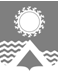 АДМИНИСТРАЦИЯ СВЕТЛОГОРСКОГО СЕЛЬСОВЕТАТУРУХАНСКОГО РАЙОНА КРАСНОЯРСКОГО КРАЯП О С Т А Н О В Л Е Н И Еп. Светлогорск04.03.2019                                                                                                                                           № 17-ПРуководствуясь статьями 19, 22 Устава Светлогорского сельсовета Туруханского района Красноярского края:1. Признать утратившим силу постановление администрации Светлогорского сельсовета Туруханского района Красноярского края от 09.01.2017 №01-П «Об утверждении административного регламента предоставления муниципальной услуги по совершению нотариальных действий».2. Опубликовать постановление в газете «Светлогорский вестник» и разместить на официальном сайте администрации Светлогорского сельсовета.3. Постановление вступает в силу со дня его официального опубликования.4. Контроль за исполнением настоящего постановления оставляю за собой. Глава Светлогорского сельсовета 		                                                                 А.К. КришталюкО признании утратившим силу постановления администрации Светлогорского сельсовета Туруханского района Красноярского края от 09.01.2017 №01-П «Об утверждении административного регламента предоставления муниципальной услуги по совершению нотариальных действий»